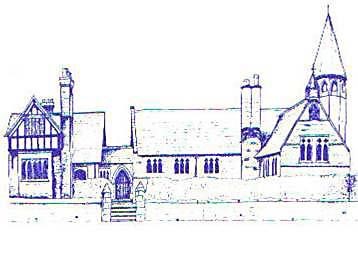 An Early Years MusicianAge RangeArea of LearningArea of LearningSkillsReception Expressive Arts and DesignExpressive Arts and DesignSing a range of well-known nursery rhymes and songsPerform songs with others and move in time with musicReception Physical DevelopmentPhysical DevelopmentMove energetically, such as dancingEarly Learning GoalListening, Attention and UnderstandingListening and RespondingListen attentively to what they hear and respond with relevant questionsMake comments about what they have heardEarly Learning GoalExpressive Arts and DesignSing a range of well-known nursery rhymes and songsPerform songs with others and move in time with music